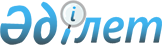 Об утверждении Программы развития рынка ценных бумаг в Республике Казахстан
					
			Утративший силу
			
			
		
					Постановление Правительства Республики Казахстан от 17 мая 1996 г. N 608. Утратило силу - постановлением Правительства РК от 9 февраля 2005 г. N 124 (P050124)



      Во исполнение постановления Правительства Республики Казахстан от 12 января 1996 г. N 56 
 P960056_ 
 "О Плане действий Правительства Республики Казахстан по углублению реформ на 1996-1998 годы и развернутом Плане мероприятий Правительства Республики Казахстан по углублению реформ на 1996 год" Правительство Республики Казахстан постановляет: 



      1. Утвердить прилагаемую Программу развития рынка ценных бумаг в Республике Казахстан. 



      2. Министерствам, государственным комитетам и иным центральным исполнительным органам Республики Казахстан обеспечить выполнение мероприятий по реализации Программы развития рынка ценных бумаг в Республике Казахстан. 



      3. Контроль за реализацией Программы развития рынка ценных бумаг в Республике Казахстан возложить на Национальную комиссию Республики Казахстан по ценным бумагам. 


     Премьер-Министр



  Республики Казахстан




                                  УТВЕРЖДЕНА



                          постановлением Правительства



                              Республики Казахстан



                             от 17 мая 1996 г. N 608




                          П Р О Г Р А М М А 



                    развития рынка ценных бумаг в 



                         Республике Казахстан 




                            А. ОБЩАЯ ЧАСТЬ 




         1. Состояние и проблемы развития рынка ценных бумаг 




      Анализ современного состояния рынка ценных бумаг свидетельствует о том, что за прошедший период (1991-1995 годы) произошло углубление понимания механизма функционирования рынка ценных бумаг. Вопросы регулирования обращения ценных бумаг нашли отражение в Гражданском кодексе Республики Казахстан (общая часть), Указе Президента Республики Казахстан, имеющем силу Закона, "О ценных бумагах и фондовой бирже" и ряде других нормативных актов, конкретизирующих основные положения Гражданского кодекса Республики Казахстан (общая часть) и вышеупомянутого Указа Президента. Названными актами сформулированы базовые понятия фондового рынка, определены основные участники рынка ценных бумаг, понятие и виды ценных бумаг, тем не менее ряд положений требуют конкретизации и существенной доработки или изменений. 



      Эффективный механизм обращения ценных бумаг требует наличия пакета взаимосвязанных законодательных и других нормативных актов, учитывающих условия современного этапа формирования рынка ценных бумаг и практику применения принятых ранее законов и подзаконных актов, регулирующих рынок ценных бумаг в Республике Казахстан. 



      В целях реализации этого требования Национальной комиссией Республики Казахстан по ценным бумагам подготовлен и введен в действие ряд нормативных актов, регламентирующих процесс государственной регистрации эмиссии ценных бумаг и лицензирования профессиональной деятельности на рынке ценных бумаг. 



      В настоящее время имеется ряд взаимосвязанных проблем, затрудняющих дальнейшее развитие отечественного рынка ценных бумаг. 



      Развитию рынка ценных бумаг препятствует отсутствие единой депозитарно-регистраторской системы, которая позволяла бы осуществлять эффективное перемещение ценных бумаг между различными инвесторами и подтверждение прав собственности на ценные бумаги. 



      Серьезной проблемой является несовершенство действующей системы регулирования развития рынка ценных бумаг. Система регулирования рынка ценных бумаг должна быть единой и включать в себя как элементы государственного регулирования рынка ценных бумаг, так и саморегулирование деятельности профессиональных участников. 



      До настоящего времени законодательно не урегулированы вопросы эмиссии и обращения государственных ценных бумаг и ценных бумаг, эмитируемых по решению местных органов исполнительной власти. 



      Недостаточный уровень развития инфраструктуры рынка ценных бумаг обусловлен отсутствием необходимых нормативно-правовых актов, регулирующих депозитарно-регистраторскую деятельность, деятельность, внебиржевых котировочных систем рынка ценных бумаг, деятельность инвестиционных фондов и их управляющих. 



      В целом состояние рынка ценных бумаг характеризуется незначительными объемами, неликвидностью большинства обращающихся на нем корпоративных ценных бумаг, неразвитостью материальной базы, высокой степенью рисков, слабой подготовленностью кадров. 




             2. Цель и задачи развития рынка ценных бумаг 




      Основной целью развития рынка ценных бумаг как неотъемлемой части новой структуры экономики является создание эффективного механизма привлечения инвестиций, аккумуляции и рационального перераспределения капитала между отраслями экономики и хозяйствующими субъектами в Республике Казахстан. 



      Для достижения указанной цели необходимо решение следующих задач: 



      1. Развитие организационной структуры рынка ценных бумаг, включающей в себя: 



      эмитентов и инвесторов ценных бумаг; 



      профессиональных участников рынка ценных бумаг; 



      саморегулируемые организации профессиональных участников, в том числе фондовые биржи, внебиржевые котировочные системы; 



      регистраторов, депозитариев, хранителей ценных бумаг; 



      органы государственного регулирования и надзора. 



      2. Формирование законодательной базы, представленной нормативными актами, регулирующими процессы организации и функционирования рынка ценных бумаг и устанавливающими правила поведения профессиональных участников рынка, а также регламентирующими технологию торгов на биржевом и внебиржевом рынках, виды сделок и торговых стратегий на рынке ценных бумаг. 



      3. Создание и развитие инфраструктуры рынка ценных бумаг, основным функциональным назначением которой является бесперебойное обеспечение процессов первичного размещения ценных бумаг и их обращения на вторичном рынке. 



      4. Формирование эффективной системы регулирования рынка ценных бумаг. 



      5. Создание системы подготовки квалифицированных специалистов рынка ценных бумаг. 



      6. Интеграция рынка ценных бумаг Республики Казахстан в систему мирового рынка ценных бумаг. 



      Реализация перечисленных задач обусловила необходимость, принятия настоящей Программы развития рынка ценных бумаг в Республике Казахстан. 



      Настоящая Программа разработана в соответствии с Программой действий Правительства Республики Казахстан по углублению реформ на 1996-1998 годы. 



      Программа определяет цели, основные задачи и направления развития отечественного рынка ценных бумаг, а также основные меры по ее реализации. 



      Программа предусматривает поэтапное выполнение намечаемых мероприятий, тесную увязку системы регулирования рынка ценных бумаг, включающей в себя государственное регулирование и механизм саморегулирования рынка ценных бумаг, с основными механизмами реформирования казахстанской экономики. 



      Реализация Программы будет осуществляться в три этапа. 



      С развитием рынка ценных бумаг Национальная комиссия Республики Казахстан по ценным бумагам будет осуществлять координирование и контроль за развитием рынка ценных бумаг и соблюдением его участниками действующего законодательства Республики Казахстан, регулирующего рынок ценных бумаг, разработку государственных программ и основных направлений развития рынка, а также анализ состояния и тенденций развития рынка ценных бумаг.



     Детализация мер по реализации Программы будет достигнута в плане, который будет ежегодно утверждаться и уточняться раз в полугодие.



     Национальная комиссия Республики Казахстан по ценным бумагам обязана представлять ежеквартальные отчеты о ходе реализации Программы. 


                      Б. ОСНОВНЫЕ НАПРАВЛЕНИЯ



                        РЕАЛИЗАЦИИ ПРОГРАММЫ 


                           1. Первый этап 


 



      На первом этапе реализации Программы (апрель 1996 года - март 1997 года) основной задачей будет завершение формирования комплекса нормативных актов, касающихся деятельности на рынке ценных бумаг. В числе первоочередных мероприятий первого этапа реализации Программы создание основ депозитарно-регистраторской системы, урегулирование вопросов деятельности инвестиционных фондов и преобразование ныне действующих инвестиционно-приватизационных фондов в инвестиционные компании, а также создание системы государственного регулирования рынка ценных бумаг. 




             1.1. Формирование законодательной базы рынка 



                             ценных бумаг 




      В числе первоочередных законов, принятие которых необходимо осуществить, в течение 1996 года, следующие: 



      О внутреннем долге Республики Казахстан и государственных ценных бумаг и О ценных бумагах местных органов исполнительной власти. Разработка проектов данных законов будет осуществляться Министерством финансов Республики Казахстан совместно с Национальной комиссией Республики Казахстан по ценным бумагам, Национальным Банком н Министерством экономики Республики Казахстан; 



      О депозитарной и регистраторской деятельности в Республике Казахстан. Разработка проекта данного закона будет осуществляться Национальной комиссией Республики Казахстан по ценным бумагам совместно с Национальным Банком Республики Казахстан и другими министерствами. 



      Об инвестиционных компаниях в Республике Казахстан. Разработка проекта данного закона будет осуществляться Национальной комиссией Республики Казахстан по ценным бумагам совместно с заинтересованными министерствами. 



      Проекты Законов Республики Казахстан О депозитарной и регистраторской деятельности в Республике Казахстан и Об инвестиционных компаниях в Республике Казахстан будут представлены на рассмотрение Парламента Республики Казахстан к 1 августа 1996 года. 



      Кроме этого, Национальной комиссии Республики Казахстан по ценным бумагам, Министерству финансов, Национальному Банку совместно с Министерством юстиции Республики Казахстан необходимо модифицировать действующее законодательство в части регулирования рынка ценных бумаг, определения понятийного аппарата, особенностей деятельности субъектов рынка ценных бумаг. 



      В числе первоочередных нормативно-правовых актов, которые необходимо разработать и принять Национальной комиссии Республики Казахстан по ценным бумагам в течение 1996 года: 



      Положение об обращении производных ценных бумаг; 



      Положение о порядке допуска ценных бумаг иностранных эмитентов к обращению на территории Республики Казахстан; 



      Положение по ведению реестра держателей ценных бумаг; 



      Положение о деятельности инвестиционных консультантов; 



      Положение о деятельности котировочных систем внебиржевого рынка ценных бумаг; 



      Положение о лицензировании деятельности по хранению ценных бумаг; 



      Положение о брокерской, дилерской деятельности на рынке ценных бумаг; 



      Положение о порядке регистрации выпуска и погашения акций инвестиционных фондов. 



      С целью создания механизма привлечения иностранных инвестиций и совершенствования допуска ценных бумаг иностранных компаний к обращению на территории Республики Казахстан в течение первого этапа Национальной комиссии Республики Казахстан по ценным бумагам необходимо разработать и ввести в практику нормативные акты, устанавливающие правила обращения депозитарных расписок. 




          1.2. Создание системы институциональных инвесторов 




      Главной целью институциональных инвесторов является обеспечение стабильности и профессионализма при осуществлении инвестирования в ценные бумаги, повышения степени доверия публики. Ограничение риска капиталовложений посредством четкого регулирования деятельности всех видов институциональных инвесторов является одной из основ рынка ценных бумаг. 



      В Республике Казахстан основными видами институциональных инвесторов будут являться инвестиционные фонды, инвестиционные компании, страховые компании, пенсионные фонды. 



      В рамках развития этого направления формирования рынка ценных бумаг в течение 1996 года будут приняты Закон Республики Казахстан "Об инвестиционных компаниях в Республике Казахстан", "О негосударственных пенсионных фондах". 



      Кроме этого, в течение 1996 года Государственный комитет Республики Казахстан по приватизации по согласованию с другими органами государственного управления выработает механизм и произведет комплекс необходимых мероприятий по трансформации существующих инвестиционных приватизационных фондов в инвестиционные компании, акционерные общества. 



      Значительный потенциал банковской системы Республики Казахстан будет использован с помощью создания условий для функционирования инвестиционных банков, выполняющих аналогичные инвестиционным компаниям функции на рынке ценных бумаг. 




           1.3. Создание инфраструктуры рынка ценных бумаг 




      Создание и развитие инфраструктуры рынка ценных бумаг Республики Казахстан является приоритетной задачей как первого, так и второго этапа реализации Программы. Формирование инфраструктуры рынка ценных бумаг будет происходить в трех направлениях: 



      формирование депозитарно-регистраторской системы как системы сервисного обслуживания обращения ценных бумаг и подтверждения прав собственности на них; 



      формирование системы технологий осуществления сделок по купле-продаже ценных бумаг, а также системы осуществления расчетов по операциям с ценными бумагами; 



      создание системы информационного обеспечения развития рынка ценных бумаг. 



      В соответствии с указанными направлениями в течение первого этапа будут осуществлены следующие мероприятия. 




      1. Создание Центрального депозитария и системы его региональных отделений. 




      Центральный депозитарий Республики Казахстан будет являться координирующим органом депозитарно-регистраторской системы. 



      Центральный депозитарий осуществляет координацию деятельности, контроль за техническими процедурами субъектов депозитарно-регистраторской системы, учет движения ценных бумаг между депозитариями, содействие организациям профессионального образования в повышении квалификации специалистов субъектов депозитарно-регистраторской системы, техническое содействие регистраторам. 



      Центральный депозитарий будет создан в 1996 году в форме акционерного общества закрытого типа, контрольный пакет акций которого до определенного момента необходимо сохранить в виде государственного пакета. В течение последующих двух лет Центральный депозитарий будет приватизирован профессиональными участниками как некоммерческая организация. Создание Центрального депозитария будет осуществляться на базе Информационного учетного центра и его областных филиалов при Государственном комитете Республики Казахстан по управлению государственным имуществом. 




      2. Создание необходимых условий для деятельности депозитариев и регистраторов. 




      Депозитарии будут осуществлять фиксацию и подтверждение прав собственности клиентов депозитария на ценные бумаги, а также функции номинального держания в отношении этих ценных бумаг на основании соответствующего договора о депозитарном обслуживании. 



      Регистраторы будут производить фиксацию и подтверждение прав собственности или владения на ценные бумаги, выпущенные эмитентом посредством ведения реестра. 



      Функционирование депозитариев и регистраторов осуществляется в тесном взаимодействии с Центральным депозитарием на основе специального договора. 



      В случае выпуска ценных бумаг в документальном виде связующим звеном между депозитарием и другими участниками рынка ценных бумаг с целью обеспечения сохранности ценных бумаг и безопасности будут служить хранители, осуществляющие функции по хранению ценных бумаг. Кроме этого, хранители будут оказывать услуги по обездвиживанию и временной дематериализации ценных бумаг. 



      Деятельность депозитариев и хранителей ценных бумаг будет отрегулирована соответствующим законом и нормативными актами Национальной комиссии Республики Казахстан по ценным бумагам в течение 1996 года. 




      3. Формирование системы заключения сделок на рынке ценных бумаг. 




      В срок до 10 июля 1996 года Правительством Республики Казахстан из числа существующих будет определена одна фондовая биржа, которой с целью формирования цивилизованного биржевого рынка ценных бумаг, соответствующего принятым международным стандартам, будет оказана необходимая государственная поддержка. На данной фондовой бирже будут производиться торги по государственным ценным бумагам и государственным пакетам корпоративных ценных бумаг. 



      Фондовая биржа призвана осуществлять котировки наиболее надежных ценных бумаг акционерных обществ, соответствующих листинговым требованиям. Отбор ценных бумаг для включения в листинги будет производиться фондовой биржей, исходя из критериев устойчивости и перспектив развития эмитента, минимального риска инвестиций и по другим показателям. В свою очередь, включение той или иной ценной бумаги в листинг фондовой биржи будет означать для потенциальных инвесторов определенную гарантию защищенности их вложений. 



      В течение 1996 года будут созданы необходимые условия для создания и функционирования организованной внебиржевой торговой системы. Организованный внебиржевой рынок будет образован как саморегулируемое объединение профессиональных участников рынка ценных бумаг, основным компонентом которого является автоматизированная коммуникационно-торговая система с возможностью удаленного доступа к ней. 



      С целью технологического обеспечения осуществления операций с ценными бумагам Национальному Банку Республики Казахстан совместно с Национальной комиссией Республики Казахстан по ценным бумагам необходимо разработать систему расчетов по операциям с ценными бумагами. 




        1.4. Совершенствование государственного регулирования 



                          рынка ценных бумаг 




      Формирование рынка ценных бумаг требует создания действенной системы контроля и управления процессом развития рынка ценных бумаг, позволяющей в полном объеме осуществлять государственное регулирование и реализацию государственной политики в этой сфере экономики, а также саморегулирование рынка ценных бумаг. 



      Функции по государственному регулированию рынка ценных бумаг будет осуществлять Национальная комиссия Республики Казахстан по ценным бумагам. 



      Для повышения эффективности деятельности по регулированию рынка ценных бумаг Национальной комиссией Республики Казахстан по ценным бумагам в 1996 году будут созданы региональные отделения исполнительного аппарата в пяти городах республики - Акмоле, Караганде, Павлодаре, Актюбинске, Шымкенте. Организация деятельности региональных отделений в этих городах позволит Национальной комиссии Республики Казахстан по ценным бумагам в полном объеме осуществлять, полномочия по выполнению возложенных на нее функций в регионах республики. 




      1.5. Реформа бухгалтерского учета и финансовой отчетности 




      Необходимым условием развития рынка ценных бумаг в Республике Казахстан в соответствии с принятыми международными стандартами является реформа бухгалтерского учета и финансовой отчетности. В этой связи в течение 1996 года Министерству финансов Республики Казахстан совместно с заинтересованными министерствами необходимо осуществить мероприятия по переходу к Международным Стандартам Бухгалтерского Учета (IАS). В результате адаптации бухгалтерского учета и финансовой отчетности к принятым международным стандартам иностранные инвесторы получат необходимую информацию об эмитентах, а акционерные общества - реальную возможность привлечения инвестиций. 




                            2. Второй этап 




      Второй этап реализации Программы (апрель 1997 года - март 1998 года) будет связан с развитием системы и отработкой взаимодействия всех элементов инфраструктуры рынка ценных бумаг, включающей в себя депозитарно-регистраторскую систему, инвестиционные фонды и их управляющих, саморегулируемые организации, систему брокерско-дилерских контор. 




           2.1. Развитие инфраструктуры рынка ценных бумаг 




      В течение второго этапа развитие инфраструктуры рынка ценных бумаг Республики Казахстан будет продолжать являться приоритетной задачей реализации Программы. В соответствии с этим Национальной комиссией Республики Казахстан по ценным бумагам будут произведены мероприятия по отработке и совершенствованию системы взаимодействия созданных ранее элементов инфраструктуры рынка ценных бумаг. Прежде всего это касается функционирования депозитарно-регистраторской системы, деятельности фондовых бирж и брокерско-дилерских контор. Особое внимание на втором этапе реализации Программы будет уделено функционированию саморегулируемых организаций профессиональных участников рынка ценных бумаг и деятельности внебиржевых котировочных систем. 




              2.2. Саморегулирование рынка ценных бумаг 




      Система саморегулирования рынка ценных бумаг в Республике Казахстан будет включать в себя ассоциации профессиональных участников рынка ценных бумаг, а также фондовые биржи. Данные организации путем установления определенных правил деятельности на рынке ценных бумаг призваны осуществлять внутреннее регулирование рынка. В течение 1996-1997 годов Национальной комиссией Республики Казахстан по ценным бумагам будут предприниматься меры по развитию деятельности саморегулируемых организаций, которые в последующем будут осуществлять регулирование деятельности профессиональных участников рынка ценных бумаг. 




        2.3. Система подготовки профессиональных специалистов 



                          рынка ценных бумаг 




      Формирование рынка ценных бумаг в Республике Казахстан осуществляется в комплексе с реализацией образовательных программ, предназначенных как для подготовки профессиональных участников рынка ценных бумаг, так и повышения экономического образования населения. 



      Основной задачей второго этапа развития рынка ценных бумаг в этом направлении является создание системы подготовки профессиональных участников рынка ценных бумаг, включающей в себя сеть учебных центров по подготовке специалистов при региональных отделениях исполнительного аппарата и в других городах республики. При этом деятельность указанных центров будет осуществляться под контролем Национальной комиссии Республики Казахстан по ценным бумагам, утверждающей учебные программы центров, координирующей направления и особенности осуществления подготовки. 



      В течение 1997-1998 годов Национальной комиссией Республики Казахстан по ценным бумагам совместно с Министерством народного образования Республики Казахстан будут осуществлены мероприятия по открытию специализированных отделений по подготовке квалифицированных специалистов для рынка ценных бумаг на экономических факультетах высших учебных заведений республики. 




          2.4. Создание системы информационного обеспечения 



                     развития рынка ценных бумаг 




      Цивилизованный рынок ценных бумаг должен предоставлять инвесторам информацию, достаточную для оценки риска и потенциальной доходности вложений. 



      В этих целях в качестве важнейшего элемента инфраструктуры рынка ценных бумаг в течение второго этапа реализации Программы Национальной комиссией Республики Казахстан по ценным бумагам совместно с Государственным комитетом Республики Казахстан по статистике и анализу и другими заинтересованными министерствами, и средствами массовой информации будет формироваться система информационного обеспечения развития рынка ценных бумаг путем: 



      открытой, регулярной и полной публикации Национальной комиссией Республики Казахстан по ценным бумагам сведений о зарегистрированных эмиссиях ценных бумаг, о регистраторах, депозитариях, брокерах и иных профессиональных участниках рынка ценных бумаг, о выдаче им лицензий либо об их приостановлении и отзыве; 



      предъявления к эмитентам требования об обязательной периодической публикации отчетов, подробно раскрывающих результаты их финансово-хозяйственной деятельности, а также любых иных сведений, способных оказать воздействие на цены эмитированных ими ценных бумаг, установление системы государственного контроля за соблюдением указанных требований; 



      предъявления к фондовым биржам требования об обязательной полной публикации зафиксированных на торгах котировок ценных бумаг и иной информации согласно сложившейся мировой практике; 



      создания системы фондовых индексов и показателей, характеризующих развитие рынка ценных бумаг; 



      организации в средствах массовой информации широкой пропаганды рынка ценных бумаг, а также всеобщего обучения населения "правилам игры" на нем. 



      В качестве мероприятий по созданию системы информационного обеспечения развития рынка ценных бумаг при содействии Национальной комиссии Республики Казахстан по ценным бумагам будет издаваться ежемесячный специализированный журнал, а также оказываться информационно-методическое содействие негосударственным изданиям по вопросам рынка ценных бумаг. 



      С целью создания эффективного рынка ценных бумаг и благоприятной конкурентной среды Национальная комиссия Республики Казахстан по ценным бумагам совместно с саморегулируемыми организациями рынка ценных бумаг будет решительно бороться с проявлениями инсайдерства на рынке ценных бумаг, заключающегося в использовании профессиональными участниками рынка ценных бумаг официально недоступной информации. 




                            3. Третий этап 




      Третий этап реализации Программы (апрель 1998 года - декабрь 1998 года) предполагает осуществление комплекса мероприятий по совершенствованию системы регулирования деятельности на рынке ценных бумаг и создания условий и предпосылок для интеграции отечественного рынка ценных бумаг в международную систему финансовых рынков. Одной из задач третьего этапа реализации Программы является предоставление профессиональным участникам более широких прав по самостоятельному регулированию деятельности на рынке ценных бумаг. 



      Уровень развития рынка ценных бумаг является основным фактором, определяющим перспективы долгосрочных инвестиций в экономику как со стороны отечественных, так и зарубежных инвесторов. 



      Основными направлениями развития рынка ценных бумаг на пути интеграции в систему международных финансовых рынков будут являться осуществление в течение второго и третьего этапов Программы мероприятий по приведению в соответствие с действующими международными стандартами правил выпуска и обращения различных видов ценных бумаг; правил осуществления сделок с ценными бумагами; создание благоприятного инвестиционного климата. 



      Важным моментом в ходе интеграции является степень информированности и подготовленности отечественных участников рынка применять методы и средства, которыми в совершенстве владеют иностранные участники в области размещения свободных финансовых резервов в форме портфельных инвестиций. Становится актуальным вопрос о подготовке соответствующих кадров для работы на рынке ценных бумаг с учетом практического опыта иностранных рынков ценных бумаг. 



      В целях соблюдения основных принципов интеграционных процессов, а также признания казахстанского рынка ценных бумаг мировым экономическим сообществом Национальная комиссия Республики Казахстан по ценным бумагам проводит работу по вступлению в Международную организацию комиссий по ценным бумагам. 




                   4. Механизм реализации Программы 




      Намечаемые текущие и среднесрочные меры выведут отечественный рынок ценных бумаг на новый уровень, более адекватный мировым стандартам, для которого будут характерны расширение объемов торговли ценными бумагами, повышение их ликвидности и привлекательности для потенциальных инвесторов. 



      Программа направлена на создание условий для дальнейшего развития рынка ценных бумаг в Республике Казахстан путем инициирования разработки и создания правовой базы, системы технического, информационного обеспечения в рамках инфраструктуры рынка ценных бумаг, системы подготовки кадров и механизма включения отечественного рынка ценных бумаг в мировой рынок. 



      Особенностью Программы является последовательная реализация в ней принципов нового экономического механизма на основе использования опыта становления развитых рынков ценных бумаг. 



      Реализация Программы будет осуществляться Национальной комиссией Республики Казахстан по ценным бумагам совместно с различными министерствами в соответствии с планом мероприятий по реализации Программы развития рынка ценных бумаг в Республике Казахстан. Кроме этого, к реализации Программы возможно подключение объединений профессиональных участников рынка ценных бумаг. 



      Координационная деятельность по реализации основных положений Программы осуществляется Национальной комиссией Республики Казахстан по ценным бумагам. 

					© 2012. РГП на ПХВ «Институт законодательства и правовой информации Республики Казахстан» Министерства юстиции Республики Казахстан
				